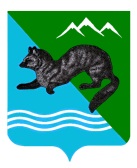                                       ПОСТАНОВЛЕНИЕАДМИНИСТРАЦИИ  СОБОЛЕВСКОГО  МУНИЦИПАЛЬНОГО  РАЙОНА КАМЧАТСКОГО  КРАЯ  13 июня  2019                       с. Соболево                                     №165Об окончании отопительного периода 2018-2019 годы                                                          на территории Соболевского сельского поселенияВ связи с установившимися неустойчивыми холодными погодными условиями, на основании пункта 5 раздела 2 Правил предоставления коммунальных услуг гражданам, утвержденных Постановлением Правительства РФ от 06.05.2011 г. N 354, пункта 11.7 Правил технической эксплуатации тепловых энергоустановок, утвержденных приказом Министерства энергетики РФ от 24.03.2003 N 115, АДМИНИСТРАЦИЯ ПОСТАНОВЛЯЕТ:1. Завершить отопительный период 2018-2019 гг. на территории Соболевского cельского поселения Соболевского муниципального района   30.06.2019 г. в 24:00 ч.2. Управлению делами администрации Соболевского муниципального района направить настоящее постановление для опубликования в районной газете «Соболевский вестник» и разместить на официальном сайте Соболевского муниципального района Камчатского края в информационно-телекоммуникационной сети Интернет.3. Настоящее постановление вступает в силу после его официального опубликования (обнародования). 4. Контроль за исполнением настоящего распоряжения возложить на отдел ЖКХ, ТЭК транспорта и благоустройства в составе комитета по экономике, ТЭК, ЖКХ и управлению муниципальным имуществом администрации Соболевского района Камчатского края.Глава Соболевского муниципального района							В.И. Куркин